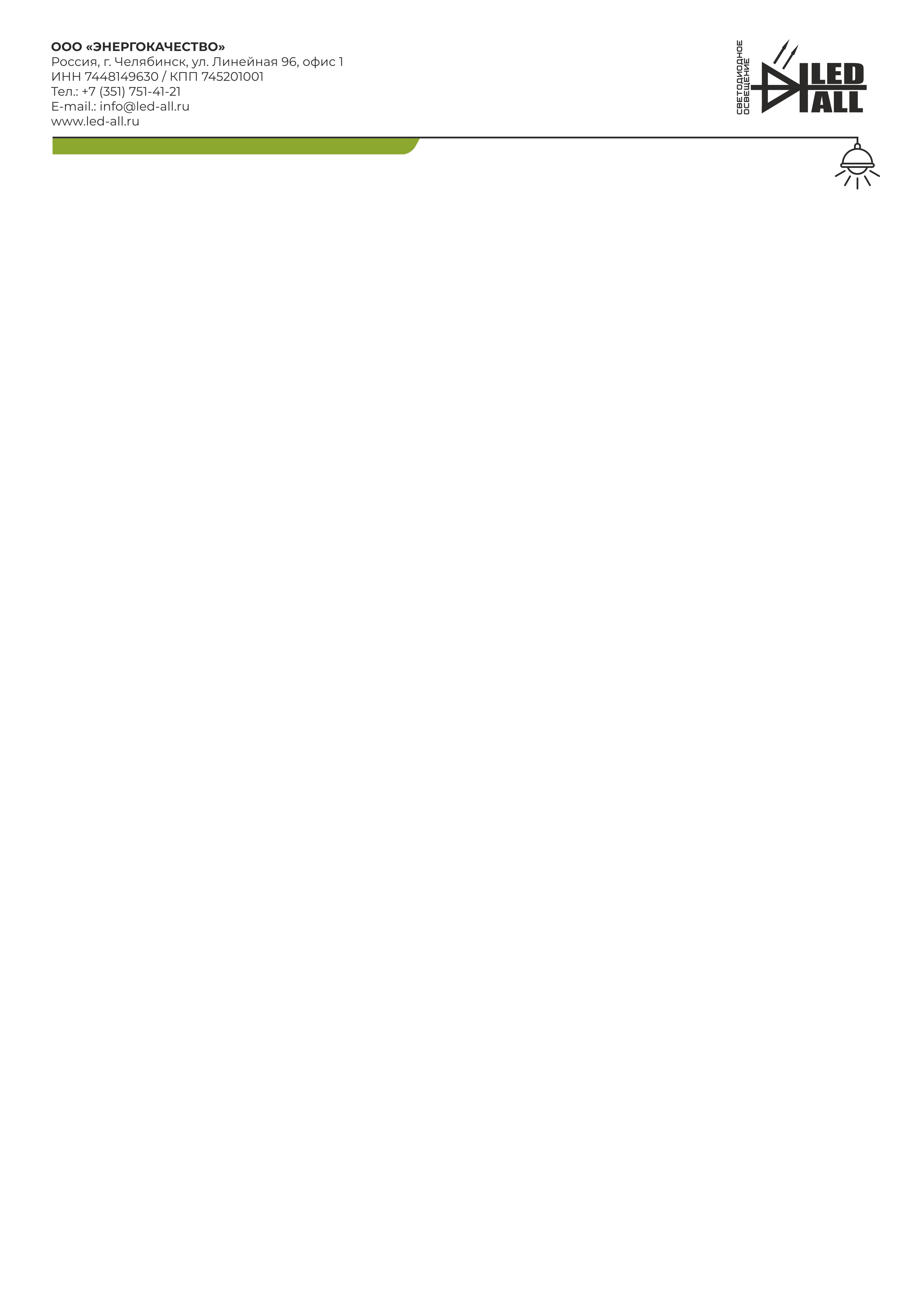 Наименование фирмыООО «Энергокачество»Полное наименование организацииОбщество с ограниченной ответственностью «Энергокачество»Юридический адрес454079, Челябинская обл, г.Челябинск, Линейная ул, дом № 96, оф. 1Адрес местонахождения офиса454079, Челябинская обл, г.Челябинск, Линейная ул, дом № 96, оф. 1ИНН/КПП7448149630 / 745201001ОГРН1127448007940  от 19.07.2012КодыОКАТО 75401380000ОКТМО 75701380ОКОПФ 65ОКОГУ 4210014ОКФС 16ОКПО 12605530Виды деятельности, ОКВЭД27.40 Производство электрических ламп и осветительного оборудования Банковские реквизиты, наименование и местонахождение обслуживающего банка:Отделение №8597 ПАО Сбербанк России г. Челябинск.Адрес банка: 454048, г.Челябинск, ул.Энтузиастов, 9аРасчетный счет 40702810172000009146Корреспондентский счет 30101810700000000602.Код БИК 047501602.Директор (на основании Устава)Ермаков Сергей АлександровичКонтактный телефон+7 (351) 751-41-21 E-mailinfo@led-all.ru (общий)     buh@led-all.ru (бухгалтерия) Сайтhttp://led-all.ru/   